THIS CERTIFICATE RECOGNIZESEnter nameFOR COMPLETING THE CALTRANS DIVISION OF ENVIRONMENTAL ANALYSIS, ON-LINE COURSE:Section 4(f), The “How Come” and the “How To”June 25, 2020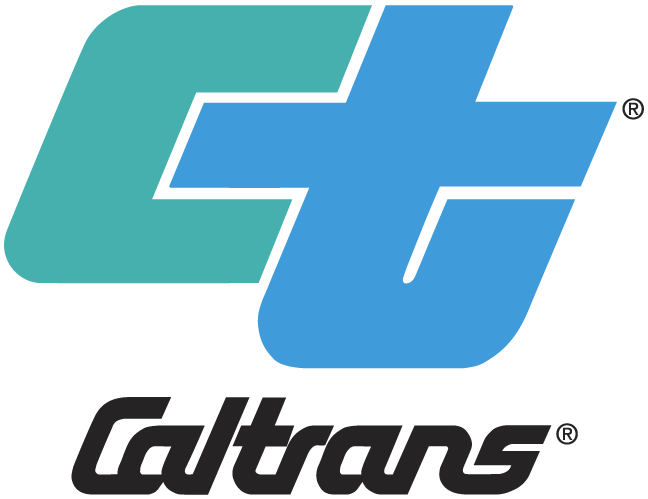 